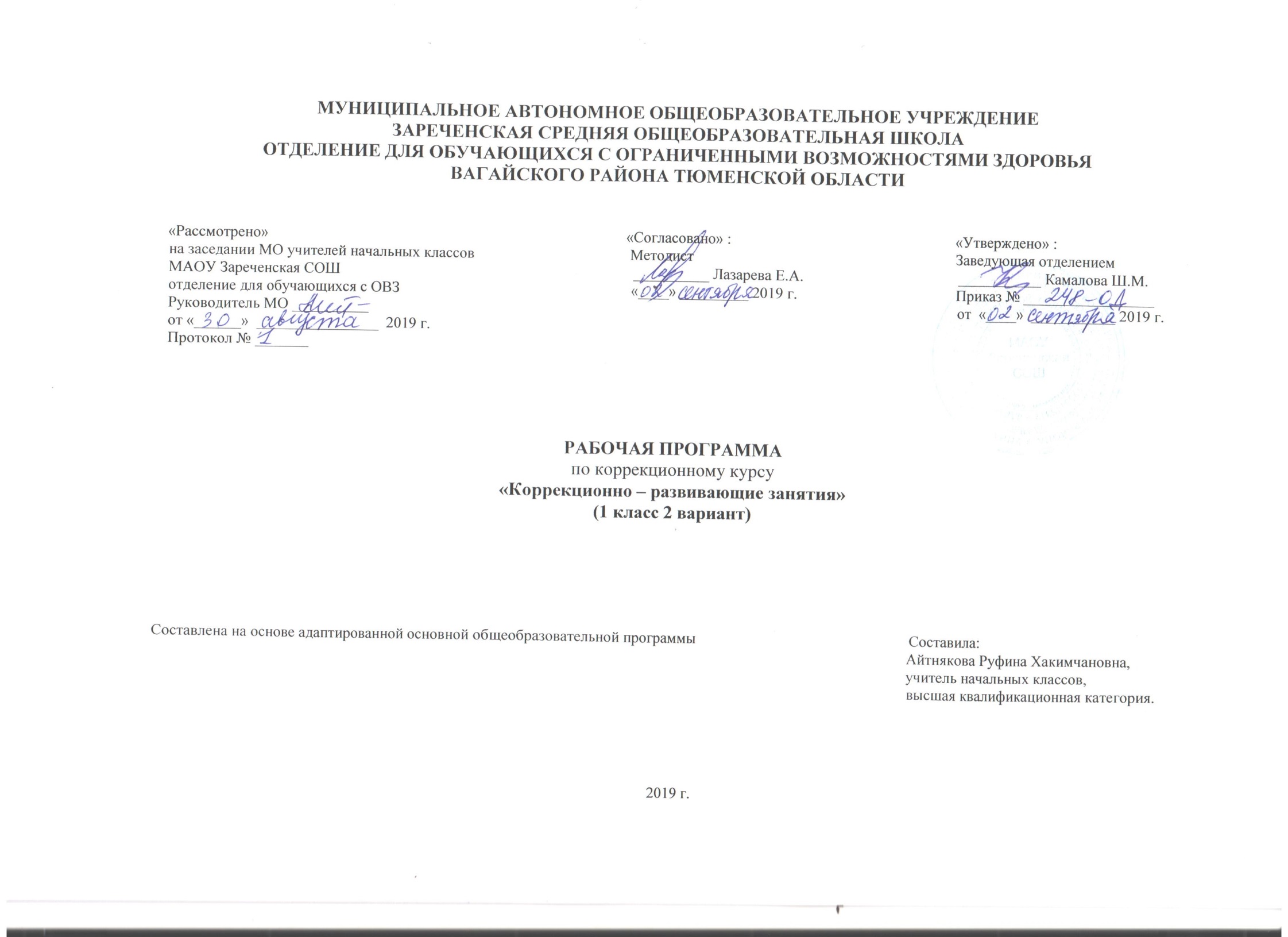 1.Пояснительная записка.       Рабочая программа по учебному курсу «Коррекционно – развивающие занятия» разработана на основе:-ФГОС образования обучающихся с умственной отсталостью: приказ Минобрнауки РФ от 19.12.2014 №1599.- Адаптированной основной общеобразовательной программы для обучающихся с умственной отсталостью (интеллектуальными   нарушениями) вариант 2.    Цели образовательно-коррекционной работы с учетом специфики учебного предмета:Обучение, обогащение чувственного опыта через целенаправленное систематическое воздействие на различные анализаторы.Формирование целенаправленных произвольных действий с различными предметами и материалами.2.Общая характеристика коррекционного курса.     Сенсорное развитие любого человека направлено на формирование полноценного восприятия окружающей действительности. Первой ступенью познания мира является чувственный опыт человека. Успешность умственного, физического, эстетического воспитания в значительной степени зависит от качества сенсорного опыта детей, т.е. от того, насколько полно ребенок воспринимает окружающий мир. Вследствие органического поражения ЦНС у детей 1 класса процессы восприятия, памяти, мышления, речи, двигательных и других функций нарушены или искажены, поэтому формирование любых предметных действий происходит со значительной задержкой. Действия с предметами у них остаются на уровне неспецифических манипуляций. Поэтому детям необходима специальная обучающая помощь, направленная на формирование разнообразных видов предметно-практической деятельности. Обучение начинается с формирования элементарных специфических манипуляций, которые со временем преобразуются в произвольные целенаправленные действия с различными предметами и материалами.3.Описание места коррекционного курса в учебном плане.   «Коррекционно-развивающие занятия» в учебном плане в Федеральном компоненте государственного стандарта обозначен как самостоятельный предмет, что подчеркивает его особое значение в системе образования детей с ТМНР. По учебному плану отводится 3 ч в неделю, 33 учебные недели, 99 часов в год.Учебный план.4.Планируемые результаты коррекционного курса.Возможные предметные результаты:Учащиеся приобретают знания:- о частях тела;- о функциональном назначении органов чувств;- о свойствах и назначении различных материалов:- четырех основных цветов.Учащиеся приобретают личностные результаты:-воспроизводить несложные ритмические рисунки отхлопыванием, отстукиванием;- ориентироваться на плоскости и в пространстве;- классифицировать геометрические фигуры по цвету, форме, величине;- дорисовывать простые изображения;- различать окружающие звуки (название, источник);- определять контрасты во вкусе продуктов;- выполнять односложные инструкции;- озвучивать собственные действия.5.Содержание коррекционного курса.Содержание курса состоит из 6 разделов:1.Зрительное восприятие.Формирование навыков зрительного анализа и синтеза (обследование предметов, состоящих из 2-3 деталей, по инструкции педагога). 2.Слуховое восприятие.Различение звуков окружающей среды (стук, стон, звон, гудение, жужжание) и музыкальных звуков. Различение речевых и неречевых звуков. Подражание неречевым и речевым звукам.3.Кинестетическое восприятие.Формирование ощущений от различных поз и движений тела, верхних и нижних конечностей, головы. Восприятие формы, величины, цвета; конструирование предметов.4.Формирование сенсорных эталонов плоскостных геометрических фигур (круг, квадрат, прямоугольник, треугольник) на эмпирическом уровне в процессе выполнения упражнений. Выделения признаков формы; называние основных геометрических фигур. Классификация предметов и их изображений по форме, по показу. Работа с геометрическим конструктором. 5.Развитие крупной и мелкой моторики, графомоторных навыков 12 часовРазвитие крупной моторики. Целенаправленность выполнения действий и движений по инструкции педагога (броски в цель, ходьба по «дорожке следов»). Согласованность действий и движений разных частей тела (повороты и броски, наклоны и повороты). Развитие и координация движений кисти рук и пальцев. Пальчиковая гимнастика. 6.Восприятие особых свойств предметов (развитие осязания, обоняния, вкусовых качеств, барических ощущений).6.Материально – техническое обеспечение.1.Комплекс дидактических, коррекционно – развивающих игр.2.Пластилин, альбом, фломастеры.3.Компьютер, проектор.4.Календарь, циферблат.5.Предметные и сюжетные картинки по темам.ПредметКол-во часовв неделю1ч2ч3ч4чгодКоррекционно-развивающие занятия32424272499